Уважаемые родители!Девочки и мальчики!Если вам уже есть 5-6 лет, то это увлекательное космическое путешествие поможет вам в увлекательной форме осваивать элементарные математические представления.«Мы в космосе»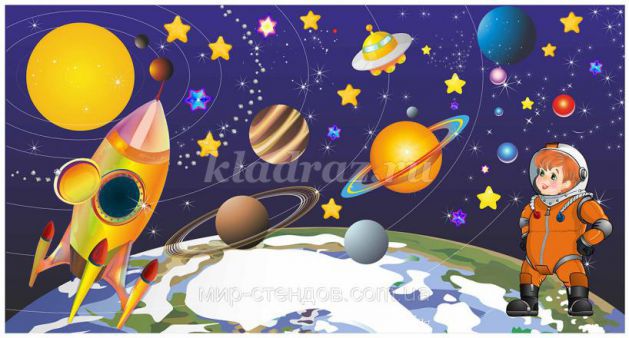 
Подберите в интернете космическую музыку. Спросите у ребенка: Какой праздник отмечает наша страна в начале апреля. Если ребенок не догадается, то загадайте ему загадку. Отгадайте вместе.
Загадка.
Океан бездонный, океан бескрайний,
Безвоздушный, темный и необычайный,
В нем живут вселенные, звезды и кометы,
Есть и обитаемые, может быть, планеты.
(Космос).
Побеседуйте с детьми:- А ты  догадался, какой это праздник? Правильно. День космонавтики!12 апреля наша страна отмечает замечательный праздник - День космонавтики.
- Кто из космонавтов первым полетел в космос? (Ю.А. Гагарин).- А ты хотел бы полететь в космос? (Да). Тогда я приглашаю тебя в космическое путешествие. - Что одевают космонавты, когда отправляются в космос? Правильно скафандры.
- А на чем можно туда отправиться? (На ракете, на космическом корабле). - Давай, наденем скафандры и полетим с тобой на космическом корабле (изобразите, что вы одеваете скафандры. Можно привлечь к игре и других членов семьи).- А ты знаешь, откуда отправляются космические корабли в космос?
Все корабли отправляются в космос с  космодрома. Чтобы попасть на космодром, нужны специальные пропуска, вот такие (показываем пропуска - на карточках изображены геометрические фигуры). Необходимо назвать геометрическую фигуру, ее цвет, сколько у нее углов, сторон и т.д. Только после этого тебя пропустят на космодром.

- Теперь мы, наверное, сможем отправиться в наше космическое путешествие. Ах, нет? Что же делать? У нас ведь нет космического корабля? (пусть ребенок предложит варианты, как построить корабль). А давай смастерим нашу ракету из счетных палочек. (Выложите корабль сначала сами, а потом предложите ребенку сделать по вашему образцу). Посчитай, сколько палочек тебе понадобилось для постройки ракеты. Прекрасные космические корабли у нас получились!
- Давай, закроем глаза, представим, что мы в корабле. Посчитаем:
1,2,3,4,5,6,7,8,9,10! А теперь посчитаем в обратном порядке. И полетели!...Проводится физкультминутка  «Космодром»Всё готово для полёта, 				поднять руки вперёд, затем вверх
Ждут ракеты всех ребят. 	соединить пальцы над головой, изображая ракету
Мало времени для взлёта, 			марш на месте
Космонавты встали в ряд.	 встать прыжком – ноги врозь, руки на пояс
Поклонились вправо, влево, 			наклоны в стороны
Отдадим земной поклон. 			наклоны вперёд
Вот ракета полетела. 				прыжки на двух ногах
Опустел наш космодром. 		присесть на корточки, затем подняться

Мы продолжаем наше космическое путешествие. И вот нас ждет остановка.
Предложите ребенку отгадать загадки о космосе.Загадки:На корабле воздушном,
Космическом, послушном,
Мы, обгоняя ветер,
Несемся на … (ракете)
Планета голубая,
Любимая, родная,
Она твоя, она моя,
И называется … (Земля)
Есть специальная труба,
В ней Вселенная видна,
Видят звезд калейдоскоп
Астрономы в … (телескоп)
Объект есть во Вселенной
Коварный, не простой,
Он звезды пожирает
Как бутерброд с икрой.
Опасно незаметная
И глазом не видна,
Такая темно-темная …. (черная дыра)

Спросите у ребенка: в какое время суток можно увидеть звезды на небе? Почему? 
Представь, что и у нас наступила ночь, много, много звездочек появилось на небе. Проводится игра «Найди свою звезду»Ребенку предлагается среди разложенных (на полу, столе, шторах) звезд, найти заданную:
- Найди большую красную звезду, или маленькую зеленую;
- Найди большую голубую звезду;
- Сравните, какая из больших звезд больше: красная или голубая?
- Какие звездочки, что ты можете о них сказать? Сколько звезд на «небе»? Какого они размера, какой формы?  Звезды  -  яркие, красивые, большие, маленькие, разноцветные (ребенок считает, называет цвет звезд, у них есть углы, лучи, сколько их и т.д.)Вот и закончилось наше космическое путешествие. Наша ракета возвращается на космодром. Спросите у ребенка:
– Понравилось тебе путешествие? Чем понравилось? Какие трудности встречались на пути?  Сегодня мы были космонавтами: смелыми, выносливыми, любознательными, умными, сообразительными. Во время «космического полета»  играйте с детьми так, чтобы они поверили, что они действительно настоящие космонавты!Успехов вам и вашим детям!С уважением воспитатели МБДОУ ДС «Чебурашка» г. Волгодонска